Муниципальное бюджетное учреждениедополнительного образования«Центр детского творчества»Матвеево-Курганского района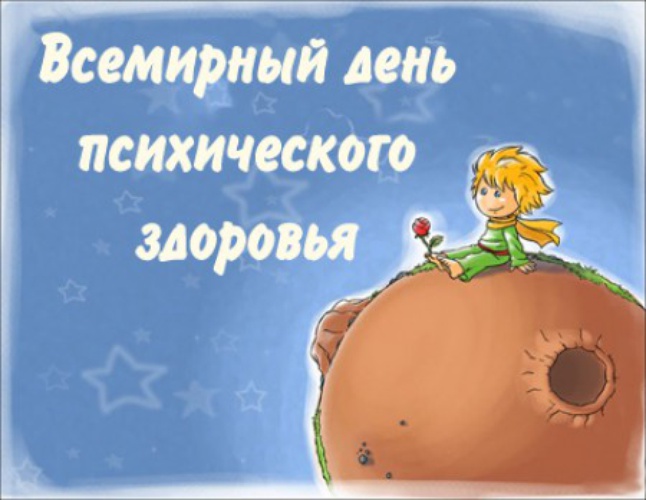 10 октября 2013 г.Практические советы по сохранению психического здоровья:- Больше улыбайтесь и смейтесь. Первое, что вы должны сделать проснувшись - это улыбнуться. Приводя в движение соответствующие мышцы лица, вы автоматически вызываете в мозге ответную положительную реакцию, и ваше настроение улучшается. - Делайте вид, что вы счастливы. Такая игра позволит вам чувствовать себя лучше. - Будьте оптимистами, как и все счастливые люди. Пессимисты, обычно, жалуются, а оптимисты направляют усилия на решение своих проблем. - Научитесь тренировать свои эмоции, благожелательно относиться к людям, гасить конфликтные ситуации. В качестве такой тренировки для начала убедите себя в течение какого-то времени (несколько часов) реагировать на любую неприятную ситуацию с улыбкой. Следуя этому стилю поведения, вы добьетесь успеха. - Возможен и другой вариант. Выберите для себя в качестве идеала личность с веселым, добрым характером, и прежде чем отреагировать на какое-либо раздражение, представляйте себе, что вы - это он/она, и ведите себя соответственно.- Всегда держитесь прямо. Несчастные люди, в отличие от счастливых, обычно горбятся. - Контролируйте ваши мысли. Как только вы заметите, что вам в голову пришли негативные мысли, сразу же гоните их и начинайте думать о чем-либо позитивном. - Определите для себя и как можно чаще делайте то, что приносит вам радость. - Занимайтесь физкультурой. Физическая активность поднимает настроение, помогает сформировать оптимистическое восприятие жизни, дает покой и радость.Желаем всем отличного настроения и хорошего здоровья!Муниципальное бюджетное учреждениедополнительного образования«Центр детского творчества»Матвеево-Курганского района10 октября 2013 г.Практические советы по сохранению психического здоровья:- Больше улыбайтесь и смейтесь. Первое, что вы должны сделать проснувшись - это улыбнуться. Приводя в движение соответствующие мышцы лица, вы автоматически вызываете в мозге ответную положительную реакцию, и ваше настроение улучшается. - Делайте вид, что вы счастливы. Такая игра позволит вам чувствовать себя лучше. - Будьте оптимистами, как и все счастливые люди. Пессимисты, обычно, жалуются, а оптимисты направляют усилия на решение своих проблем. - Научитесь тренировать свои эмоции, благожелательно относиться к людям, гасить конфликтные ситуации. В качестве такой тренировки для начала убедите себя в течение какого-то времени (несколько часов) реагировать на любую неприятную ситуацию с улыбкой. Следуя этому стилю поведения, вы добьетесь успеха. - Возможен и другой вариант. Выберите для себя в качестве идеала личность с веселым, добрым характером, и прежде чем отреагировать на какое-либо раздражение, представляйте себе, что вы - это он/она, и ведите себя соответственно.- Всегда держитесь прямо. Несчастные люди, в отличие от счастливых, обычно горбятся. - Контролируйте ваши мысли. Как только вы заметите, что вам в голову пришли негативные мысли, сразу же гоните их и начинайте думать о чем-либо позитивном. - Определите для себя и как можно чаще делайте то, что приносит вам радость. - Занимайтесь физкультурой. Физическая активность поднимает настроение, помогает сформировать оптимистическое восприятие жизни, дает покой и радость.Желаем всем отличного настроения и хорошего здоровья!Муниципальное бюджетное учреждениедополнительного образования«Центр детского творчества»Матвеево-Курганского района10 октября 2013 г.Практические советы по сохранению психического здоровья:- Больше улыбайтесь и смейтесь. Первое, что вы должны сделать проснувшись - это улыбнуться. Приводя в движение соответствующие мышцы лица, вы автоматически вызываете в мозге ответную положительную реакцию, и ваше настроение улучшается. - Делайте вид, что вы счастливы. Такая игра позволит вам чувствовать себя лучше. - Будьте оптимистами, как и все счастливые люди. Пессимисты, обычно, жалуются, а оптимисты направляют усилия на решение своих проблем. - Научитесь тренировать свои эмоции, благожелательно относиться к людям, гасить конфликтные ситуации. В качестве такой тренировки для начала убедите себя в течение какого-то времени (несколько часов) реагировать на любую неприятную ситуацию с улыбкой. Следуя этому стилю поведения, вы добьетесь успеха. - Возможен и другой вариант. Выберите для себя в качестве идеала личность с веселым, добрым характером, и прежде чем отреагировать на какое-либо раздражение, представляйте себе, что вы - это он/она, и ведите себя соответственно.- Всегда держитесь прямо. Несчастные люди, в отличие от счастливых, обычно горбятся. - Контролируйте ваши мысли. Как только вы заметите, что вам в голову пришли негативные мысли, сразу же гоните их и начинайте думать о чем-либо позитивном. - Определите для себя и как можно чаще делайте то, что приносит вам радость. - Занимайтесь физкультурой. Физическая активность поднимает настроение, помогает сформировать оптимистическое восприятие жизни, дает покой и радость.Желаем всем отличного настроения и хорошего здоровья!